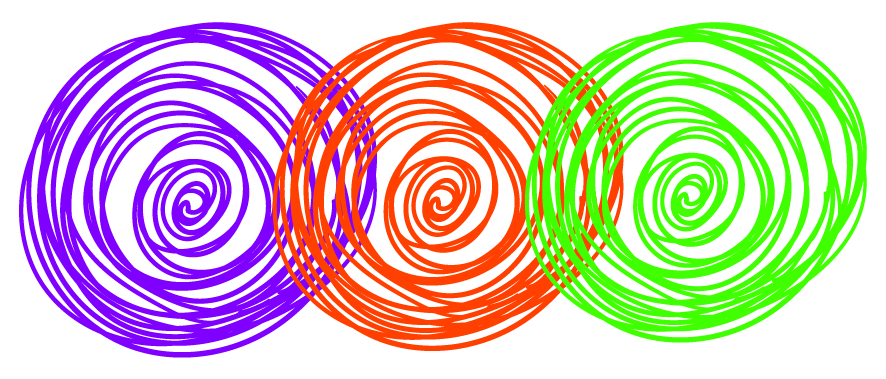 Police Multicultural Advisory Group (PMAG)communique Meeting date: 23 January 2024Location: Police Headquarters, Roma Street, Brisbane The Queensland Police Service (QPS) Police Multicultural Advisory Group (PMAG) met face to face for the first time on 23 January 2024. The inaugural meeting was facilitated by Mr Pino Migliorino AM from Cultural Perspectives and included an induction of members of the group and a meet and greet with Commissioner Katarina Carroll APM who will chair the group. The meeting provided members an opportunity to share personal introductions including their backgrounds, experiences, and motivations for joining PMAG. The advisory group were introduced to members of the Multicultural Affairs Unit, who will undertake the secretariat role for PMAG, and other members of QPS who will provide support and advocacy for the group. The group were informed about key commitments made by QPS through the Multicultural Action Plan 2022-2024, Police Liaison Officer (PLO) capabilities, and multicultural recruitment initiatives that include bridging pathways. Inclusive practice and retention strategies in the process of being implemented by QPS were also shared and there was discussion about the existing internal QPS Cultural and Linguistically Diverse Consultative Group and QPS Multicultural Inclusion Network. Mr Migliorino facilitated discussion around a Terms of Reference for PMAG, with particular focus on the roles and responsibilities of the group.During the meeting, the group unanimously endorsed a Terms of Reference and have agreed to meet at least four times per calendar year with the next meeting date scheduled for 7 March 2024. A media release showcasing the launch of the PMAG has been published on the My Police website. 